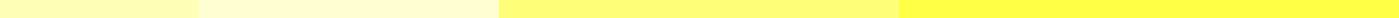 Service Letter For TeacherSpringfield High SchoolDate: June 11, 2024To Whom It May Concern:Subject: Service Letter for Mr. John DoeThis is to certify that Mr. John Doe has been employed with Springfield High School as an English Teacher from September 1, 2015, to June 11, 2024. During his tenure with us, Mr. Doe has consistently demonstrated a high level of professionalism, dedication, and competence in his role.Mr. Doe was responsible for teaching English to students of Grades 9 to 12. He was actively involved in the development and implementation of the curriculum, preparation of lesson plans, and conducting of classes. Mr. Doe also participated in various extracurricular activities and contributed significantly to the overall development of the students.Throughout his tenure, Mr. Doe has exhibited excellent teaching skills, effective classroom management, and a strong commitment to the educational and personal growth of his students. He is known for his innovative teaching methods, ability to engage students, and positive attitude towards work.We have found Mr. Doe to be a reliable, hardworking, and enthusiastic teacher who is always willing to go the extra mile to ensure the success of his students. He has been an asset to our institution and has contributed immensely to the academic and extracurricular success of our students.We wish Mr. Doe all the best in his future endeavors and are confident that he will continue to excel in his professional journey.Should you require any further information, please do not hesitate to contact us.Yours sincerely,Jane Smith
Principal
Springfield High School
123 Main Street, Springfield, IL 62701
(555) 123-4567